П Р А В И Л Н И КПРВЕ ЛИГЕ ЦЕНТРАЛНЕ СРБИЈЕ ЗА 2020. ГОДИНУУ оквиру свог календара такмичења Шаховски савез Централне Србије организује такмичење Прву лигу Централне Србије за 2020. годину у времену од 10. до 17. октобра 2020. године у Цептер хотелу Дрина у Бајиној Башти.Право учешћа имају следећи клубови, који су у турнирску табелу уврштени следећим редоследом:1.    ВАЉЕВСКИ ШК 2005			Ваљево2.    АРАНЂЕЛОВАЧКИ ШК 			АранђеловацКРУШИК 					ВаљевоРУДАР 						КостолацМЕТАЛАЦ 					Горњи МилановацСЛОГА 						КраљевоВШК СВЕТИ НИКОЛАЈ СРПСКИ 	ВаљевоБОРАЦ						ЧачакОШК ПАРАЋИН				ПараћинРАДНИЧКИ ВОДОВОД 			КрагујевацРАДНИК					СурдулицаПОЖЕГА					Пожега3. Такмичење се игра по Бергеровом систему у 11 кола за осам дана: Редослед играња кола је следећи: 		1. коло 	10. октобра  	од 16,00 часова			2. коло 	11. октобра 	од 16,00 часова	3. коло	12. октобра 	од 9,00 часова	4. коло 	12. октобра 	од 16,00 часова	5. коло	13. октобра 	од 9,00 часова			6. коло	13. октобра 	од 16,00 часова			7. коло	14. октобра 	од 16,00 часова		8. коло 	15. октобра 	од 9,00 часова		9. коло		15. октобра 	од 16,00 часова			10. коло	16. октобра 	од 16,00 часова		11. коло	17. октобра 	од 9,00 часова		4. Састанак капитена екипа обавиће се 10. октобра 2020. године у 12,00 часова у сали Цептер хотелу Дрина у Бајиној Башти. 5. Свака екипа наступа у саставу од 6 чланова, а има право на 4 резерве. Капитени су обавезни да приликом предаје основног састава, који ће важити за целокупно такмичење доставе на увид легитимације играча. Основни састав предаје се по слободном избору, без обзира на титуле и рејтинг. На техничкој конференцији, капитени за све чланове Екипе дужни су предати важећа лекарска Уверења о здравственој способности свих такмичара ( не старију од 6 месеци ), и Изјаву да исти у протеклих 10 дана  нису били у свесном контакту са особом којој је потврђена болест COVID 19. За малолетна лица која учествују у такмичењу Изјаву да протеклих 10 дана  нису били у свесном контакту са особом којој је потврђена болест COVID 19 поред малолетног лица потписује и капитен екипе или пратилац малолетног лица.Шаховски савез Централне Србије ангажовао лиценцираног доктора спортске медицине који ће 11. октобра 2020. године од 9 до 13 часова вршити медециснке прегледе свих учесника који то нису урадили. Цена прегледа је 500 динара по особи и плаћа се у готову.Такмичар (осим у првом колу ) не може наступити на такмичењу без Уверења о здравственој способности.	Уколико у неком колу наступају резерве, капитен је дужан да писменим путем пријави измену састава судији у сали за игру и то: за прво коло од 13 – 13,30 часова,за треће, пето, осмо и једанаесто коло увече, уочи кола, од 22,00 до 22,30 часова,за четврто, шесто и девето од 14,30 до 15,00 часова иза остала кола од 9,30 до 10 часова.	Пријава промене састава се може вршити : лично или електронски – по избору капитена. За електронску пријаву капитени ће добити упутство за пријаву и шифру помоћу које врше пријаву састава. Уколико се не пријави промена састава за одређено коло екипа у том колу наступа у основном саставу.6. Свечано отварање одржаће се 10. октобра 2020. године у 15,45 часова у сали Цептер хотелу Дрина у Бајиној Башти и све екипе су обавезне да присуствују свечаном отварању.7. Такмичење се игра по Правилима игре ФИДЕ. Темпо игре је 90 минута за целу партију и 30 секунди по играчу за сваки одиграни потез од почетка партије. Такмичење се игра са електронским сатовима. Турнир ће се рејтинговати код ФИДЕ.8.  Главни судија турнира је Зоран Бојовић, међународни судија ФИДЕ, а његови заменици су Илија Кнежевић, међународни судија ФИДЕ, и Јован Митић, ФИДЕ судија. Oдлуке судија су извршне, а на њих се може уложити жалба Турнирском одбору најкасније 30 минута по насталом спору. Жалба се таксира са 12.000 динара. У случају повољног решења жалбе такса се враћа жалиоцу, у противном иде у корист организатора. Турнирски одбор чине три члана са највишом међународном судијском титулом а председник Турнирског одбора је Бранислав Шухартовић,међународни судија ФИДЕ, председник Удружења шаховских судија ШС Централне Србије, који ће именовати још двојицу међународних шаховски судија. Турнирски одбор доноси одлуку најкасније један сат до почетка следећег кола и она је коначна. 9. Шаховске гарнитуре и часовнике обезбеђује организатор.10. Победничка екипа квалификује се за Прву савезну лигу за 2021. годину. Последњепласирана екипе прелази у нижи ранг такмичења.11. Пласман у лиги се одређује на основу меч бодова: победа у мечу је 3 (три), нерешено 1 (један) и пораз 0 (нула) бодова. Победа у мечу се рачуна када екипа освоји 3,5 поена и више, нерешено је када екипа освоји 3 поена, а екипа је изгубила меч када освоји 2,5 поена и мање. Уколико је меч завршен 2,5:2,5 или 2:2 итд. у том случају обе екипе добијају по 0 (нула) бодова.12. У случају деобе критичних места пласман ће се одредити према следећим критеријумума:већи број поена;међусобни резултат (резултати);бољи успех према Сонеборн – Бергер систему примењен на бодове;већи број меч победа 	Уколико је све једнако одиграће се накнадни меч или меч - турнир по завршетку лиге, по убрзаном темпу игре, 10 минута по играчу плус по 5 секунди бонификације за сваки одиграни потез почевши од првог.13. Уношење мобилних телефона и других електронских направа у простору за игру је забрањено и санкционисаће се губитком партије, ако то уради играч чија је партија у току. Ако то уради капитен, биће му забрањено даље присуство у простору за игру и биће јавно опоменут.14. Играч који изгуби две партије контумацијом, по било ком основу, не може, у току такмичења више наступати за клуб.15. Дозвољено је кашњење на партију 15 минута од времена заказаног за почетак партије. 16. Партије се записују у дупликату. Оригинали припадају организатору, а копије играчима.17. Такмичари, капитени, техничка лица и организатори такмичења, ван сале за игру, у затвореном простору обавезни су носити заштитну маску.	У салу за игру могу ући само такмичари  екипа које у тој сали играју и њихови капитени. Лице које врши послужење такмичара, мора имати маску. 	Свим такмичарима који наступају у такмичењу, Судија, или за то одређено лице, безконтактним  топломером мери температуру, ако је она већа од 37,5 степени, у интервалима од по 10 мин. врше се још два мерења. Играч који и после трећег мерења има већу температуру од 37,5 степена, не може наступити у мечу, а његовој екипи се дозвољава замена тог играча. Резервни играч,  који мења играча са температуром игра на табли на којој је требао да игра оболели играч. Препоручујемо да збогобавезне мере контроле температуре , такмичари дођу у салу 15-20 мин. пре почетка меча, у супротном изгубљено време док процедура мерења температуре траје, ићи ће на штету такмичара, или његове евентуалне замене, уколико је она потребна.Сви такмичари, капитени и судије у сали за игру морају носити маске, осим играча и судија који седе за својим столом и играју партију ( а и њима се препоручује ). Уколико играч мора да устане са стола ( из било ког разлога) на коме игра своју партију дужан је да носи маску. Играч који устане са стола без маске биће опоменут од стране судије и неће имати никакве последице. Друга опомена због неношења маске (кад не седи за својим столом) се рачуна као  редовна опомена у току партије. Након две опомене по овом или другом прекршају у партији играч губи партију кад заради трећу опомену. По могућности треба држати међусобно одстојање од најмање 1,5 метра.	У простору за игру могу бити само шахисти чије су партије у току и капитен екипе. У колико капитен игра партију у простору за игру може бити његов заменик. Играчи и капитени не могу улазити у друге просторе за игру.Такмичари који заврше своју партију, дужни су одмах напустити салу за игру, и у исту се више не могу враћати. Капитен екипе чија екипа заврши меч не може бити у простору за игру.Анализа партија у простору за игру строго је забрањена. 18. Такмичари су дужни да поштују минимални стандард одевања (кошуље и мајица са рукавима који покривају рамена, панталоне преко колена, ципеле, патике или сандале). У сали за игру фотографисање је дозвољено само првих 15 минута од старта кола.19. Овај Правилник је прописао Шаховски савез Централне Србије и све екипе потврђују сагласност са истим предајом потписаног основног састава од стране капитена или заменика капитена.У Београду, 9. октобра 2020. године,Секретар ШСЦСМиливоје Миливојевић, с.р.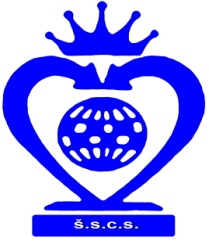 ШАХОВСКИ САВЕЗ ЦЕНТРАЛНЕ СРБИЈЕБеоград, Нушићева 25/II, Тел-факс: 011-3222447, 3222448www.sah-centralnasrbija.com    Е-маил:  cs_sah@verat.net